CASE Wichita plant achieves Silver Level designation in World Class Manufacturing Turin, December 12, 2016 CASE Construction Equipment, global construction equipment brand of CNH Industrial N.V. (NYSE: CNHI /MI: CNHI), has received a Silver Level World Class Manufacturing (WCM) certification for the company`s skid steer loader and compact track loader manufacturing plant in Wichita, Kansas, United States. Established in 1974, the Wichita site covers 46,000 square meters, housing both skid steer loader and compact track loader product manufacturing and dedicated Research & Development. The site employs over 400 people and exports to national and international markets in the NAFTA, EMEA, LATAM and APAC regions. WCM is one of the global manufacturing industry’s highest standards for the integrated management of manufacturing plants and processes. It is a pillar-structured system based on continuous improvement, designed to eliminate waste and loss from the production process by identifying objectives such as zero injuries, zero defects, zero breakdowns and zero waste. To certify improvements, a system of periodic audits evaluates a selection of WCM pillars, forming an overall score for each plant that is the basis for three achievement levels: Gold, Silver and Bronze. Determining factors for this latest achievement were due to a series of category improvements including Professional Maintenance, Level of Detail and Motivation of Operators.  Please visit our website to download text, high-resolution image files and videos related to this press release (jpg 300 dpi, CMYK): www.CASEcetools.com/press-kitFollow CASE on:CASE Construction Equipment sells and supports a full line of construction equipment around the world, including the No. 1 loader/backhoes, excavators, motor graders, wheel loaders, vibratory compaction rollers, crawler dozers, skid steers, compact track loaders and rough-terrain forklifts. Through CASE dealers, customers have access to a true professional partner with world-class equipment and aftermarket support, industry-leading warranties and flexible financing. More information is available at www.CASEce.com.CASE Construction Equipment is a brand of CNH Industrial N.V., a World leader in Capital Goods listed on the New York Stock Exchange (NYSE: CNHI) and on the Mercato Telematico Azionario of the Borsa Italiana (MI: CNHI). More information about CNH Industrial can be found online at www.cnhindustrial.com.For more information contact:Lynn Campbell (TLC pr for ALARCON & HARRIS)Tel: +44 (0) 1704 566354Email: lynn@tlcpr.co.uk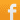 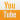 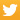 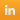 